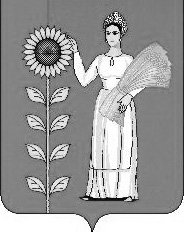 СОВЕТ ДЕПУТАТОВ СЕЛЬСКОГО ПОСЕЛЕНИЯМАЗЕЙСКИЙ  СЕЛЬСОВЕТДобринского муниципального района Липецкой областиРоссийской Федерации24-я сессия V созываР Е Ш Е Н И Е08.08.2017                                       с.Мазейка                              95-рс«О Порядке ведения перечня видов муниципального контроля и органов местного самоуправления, уполномоченных на их осуществление, на территории сельского поселения Мазейский сельсовет Добринского муниципального района Липецкой области»         В соответствии с Федеральным законом от 06.10.2003г. № 131-ФЗ «Об общих принципах организации местного самоуправления в Российской Федерации», Федеральным законом от 26.12.2008г. № 294-ФЗ «О защите прав юридических лиц и индивидуальных предпринимателей при осуществлении государственного контроля (надзора) и муниципального контроля», руководствуясь Уставом сельского поселения Мазейский сельсовет, учитывая решение постоянной комиссии по экономике, муниципальной собственности и социальным вопросам, Совет депутатов сельского поселения Мазейский сельсовет         РЕШИЛ:1. Принять «Порядок ведения перечня видов муниципального контроля и органов местного самоуправления, уполномоченных на их осуществление, на территории сельского поселения Мазейский сельсовет Добринского муниципального района Липецкой области» (Прилагается). 2. Направить указанный нормативно-правовой акт главе сельского поселения для подписания и официального опубликования.3. Настоящее решение вступает в силу со дня его официального опубликования.Председатель Совета депутатовсельского поселенияМазейский сельсовет                                                                                Н.И. ТимиревПриняты 	 решением Совета депутатов сельского поселения Мазейский сельсовет08.08.2017 Порядокведения перечня видов муниципального контроля и органов местного самоуправления, уполномоченных на их осуществление, на территории сельского поселения Мазейский сельсовет Добринского муниципального района Липецкой области1. Общие положения1.1. Порядок ведения перечня видов муниципального контроля и органов местного самоуправления, уполномоченных на их осуществление, на территории сельского поселения Мазейский сельсовет Добринского муниципального района Липецкой области  (далее – Порядок) разработан в соответствии с Федеральным законом от 06.10.2003 № 131-ФЗ «Об общих принципах организации местного самоуправления в Российской Федерации», Федеральным законом от 26.12.2008 № 294-ФЗ «О защите прав юридических лиц и индивидуальных предпринимателей при осуществлении государственного контроля (надзора) и муниципального контроля», Уставом сельского поселения Мазейский сельсовет. 1.2. Порядок устанавливает процедуру ведения перечня видов муниципального контроля и органов местного самоуправления, уполномоченных на их осуществление, на территории сельского поселения Мазейский сельсовет Добринского муниципального района Липецкой области  (далее – Перечень).1.3. Ведение Перечня осуществляется администрацией сельского поселения Мазейский сельсовет.2. Ведение Перечня2.1. Перечень определяет виды муниципального контроля и органы местного самоуправления, уполномоченные на их осуществление, на территории сельского поселения Мазейский сельсовет.2.2. В Перечень включается следующая информация:- наименование вида муниципального контроля, осуществляемого на территории сельского поселения Мазейский сельсовет;- наименование органа местного самоуправления, уполномоченного на осуществление соответствующего вида муниципального контроля.2.3. Перечень утверждается Постановлением администрации сельского поселения Мазейский сельсовет.2.4. Ведение Перечня осуществляется по форме согласно Приложению к Порядку.2.5. Перечень подлежит размещению на официальном сайте сельского поселения Мазейский сельсовет в информационно-телекоммуникационной сети «Интернет».                                                                                                                                                                          Приложение к Порядку ведения перечня видов муниципального контроля и органов местного самоуправления, уполномоченных на их осуществление, на территории сельского поселения Мазейский сельсоветДобринского муниципального района Липецкой областиПЕРЕЧЕНЬвидов муниципального контроля и органов местного самоуправления, уполномоченных на их осуществление,на территории сельского поселения Мазейский сельсовет Добринского муниципального района Липецкой области№ п/пНаименование вида муниципального контроля, осуществляемого на территории сельского поселения Мазейский сельсовет Добринского муниципального района Липецкой областиНаименование органа местного самоуправления на территории сельского поселения Мазейский сельсовет Добринского муниципального района Липецкой области, уполномоченного на осуществление соответствующего вида муниципального контроля 